ROMAN CATHOLIC CHURCH OF ST. GERTRUDE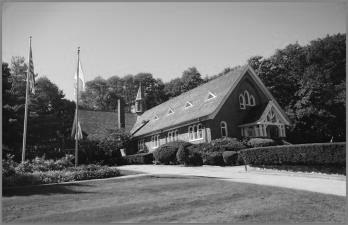 28 School StreetBayville, NY  11709Tel. (516)628-1113Fx. (516)628-9032Church Renovation Campaign“Preserve Our Past – Envision Our Future”Donation of SecuritiesDear Parishioner:As mentioned in campaign literature, Federal and State laws on income and inheritance taxes encourage charitable giving.  All contributions to our campaign are tax deductible.  In addition to monetary commitments, your contribution of securities is very much welcome.The fair market value of securities is deductible and you may not have to pay capital gains on appreciation.  As with all tax questions we strongly recommend you check with you tax advisor or attorney to determine actual tax consequences.Should you wish to donate a portion of your portfolio it is important that you do not sell the stock, bond, etc.  It must be transferred to the Parish and sold by the Parish.  The transfer needs to be initiated through your broker and can be accomplished by completing the form attached to this memo.For any questions, or help in accomplishing the transfer don’t hesitate to contact Andy White at 516-607-3635.Thank you for your generous consideration of this campaign donation!St. Gertrude ChurchChurch Renovation Campaign“Preserve Our Past – Envision Our Future”Gift of Securities TransferDTC TransferPlease Gift __________________________  of  __________________________				Shares/units				Security	From my Account #:  ____________________________________	Name:	___________________________________________	Signature:	___________________________________________	Signature:	___________________________________________To:Roman Catholic Diocese of Rockville Centre(in support of the St. Gertrude Church Renovation Campaign)Brokerage Firm:	Charles SchwabAccount #		7586-3723DTC #	  	            0164Contact:	Maureen Falanga, Diocese of RVCPhone:	516-678-5800 ext. 517Fax:		516-255-4025OR	Andy White, Campaign DirectorCell:		516-607-3635* Upon Transfer the donor must contact one of the above to confirm receipt of stock/security.